いばらきオンラインスタディ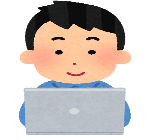 わたしの時間わり　　年　　　組　　名前　　　　　　　　　　今週の課題（必ずやること）今週の課題（必ずやること）を入れて，あいているところには自分でやることを入れてみよう。先生から【小学校使用例】いばらきオンラインスタディわたしの時間わり　　年　　　組　　名前　　　　　　　　　　今週の課題（必ずやること）今週の課題（必ずやること）を入れて，あいているところには自分でやることを入れてみよう。先生からいばらきオンラインスタディ授業動画その他の課題4/20（月）4/21（火）4/22（水）4/23（木）4/24（金）朝体温　　℃　　　　℃    　℃　　　℃  　 ℃１時間目　８：３０２時間目　９：３０３時間目１０：３０４時間目１１：３０５時間目１３：３０６時間目１４：３０学習のふりかえり生活のふりかえり〇　○○○いばらきオンラインスタディ授業動画その他の課題国語「単元名」①～④，社会「単元名」①～③，算数「単元名」 ①～④，理科 「単元名」①～③図工「単元名」①漢ド○～○，計ド○～○，読書，学習プリント（学校で作成したもの等）4/20（月）4/21（火）4/22（水）4/23（木）4/24（金）朝体温　　℃　　　　℃    　℃　　　℃  　 ℃１時間目　８：３０国語①社会①理科②算数③社会③２時間目　９：３０算数①国語②国語③理科③算数④３時間目１０：３０理科①算数②図工①国語④読書⑤４時間目１１：３０自習の時間自習の時間図工自習の時間自習の時間５時間目１３：３０お手伝い外でなわとび社会②読書ドリル漢字６時間目１４：３０読書読書読書外でなわとびドリル計算学習のふりかえり図工がとても楽しかった。作ったものをかざった。生活のふりかえり朝ねぼうをしたので明日は気をつける。〇　学習した内容をノートやプリントにまとめ，先生にていしゅつしましょう。〇　学習後，ふり返りをしましょう。〇　確認するためのテストがあるので，ふくしゅうをしましょう。○　次の分散登校日は　○月○日です。